ゲートボール写真コンテスト※応募申込用紙と一緒にご送付ください。※下の枠線に作品を貼り付けるか、応募用紙応募メールにそのまま添付してください。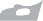 ・写真は二枚まで応募できます。